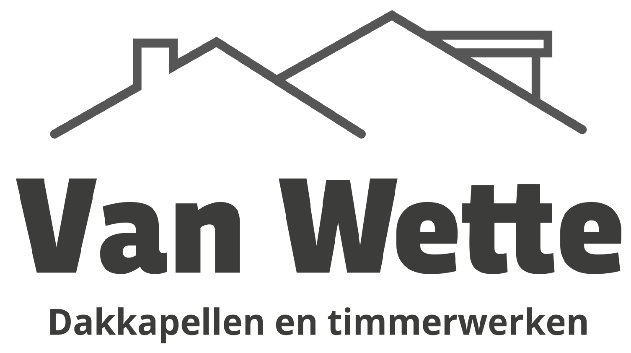 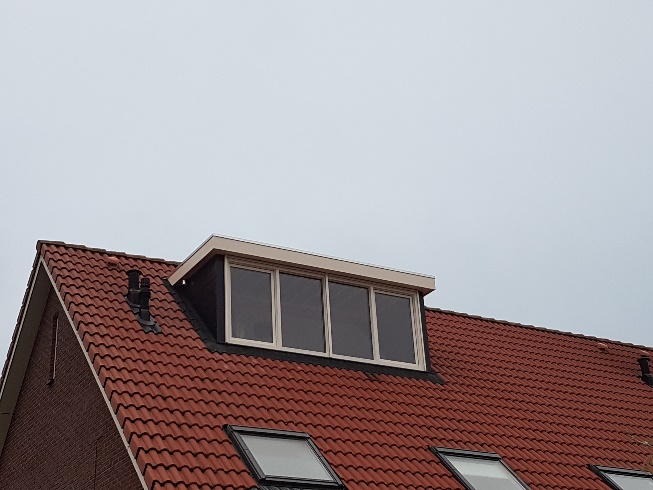 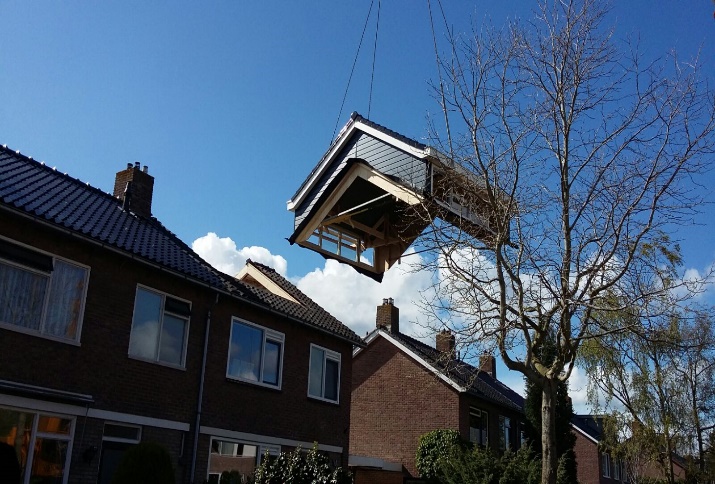 Van Wette dakkapellen is ter uitbreiding op zoek naar:Timmerman / leerling timmermanOp basis van 37,5 uur per weekwij bieden :Een prettige werksfeerEen ervaren en gedreven teamEen goed salaris volgens CAO bouwUitdagende functie zowel in de werkplaats als montage bij de klantWij vragen:Positieve en enthousiaste instellingKlantvriendelijk Geen 8 tot 5 mentaliteitZelfstandige werkhoudingBen je enthousiast over deze functie en wil je graag eerst nog wat meer informatie of gelijk solliciteren? Bel, App, of mail ons dan:Van Wette dakkapellenTav. Corné van WetteSisalstraat 13 8281JJ Genemuiden0649497628 info@vanwettetimmerwerken.nl